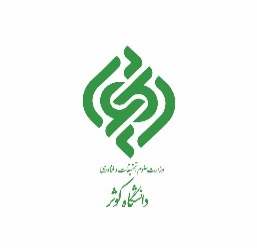 فرم درخواست شرکت در کنفرانس های  علمی داخل کشور